ΠΡΟΣΚΛΗΣΗ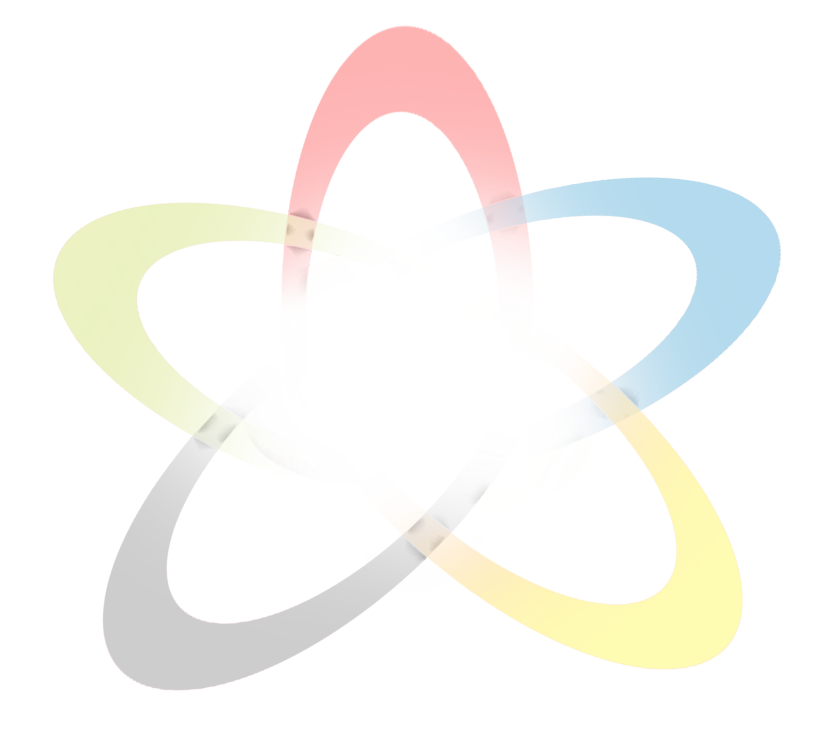 Η Περιφερειακή Διεύθυνση Π/θμιας & Δ/θμιας Εκπαίδευσης Ανατολικής Μακεδονίας – Θράκης κρίνει  ιδιαίτερα σημαντική την παρουσία σας στις εκδηλώσεις που θα πραγματοποιηθούν για την 1η Περιφερειακή Μαθητιάδα Αθλητισμού και Πολιτισμού Ανατολικής Μακεδονία – Θράκης, ως εξής:  Αφή της Φλόγας την Τρίτη 2 Μαΐου 2017 στις 8:30 μ.μ. στην Κεντρική Πλατεία της Κομοτηνής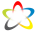   Τελετή Έναρξης την Τετάρτη 3  Μαΐου 2017 στις 9:00 π.μ. στη ΣΕΦΑΑ Κομοτηνής       Τελετή Λήξης των Αγωνισμάτων στην Κομοτηνή - Παράδοση της Φλόγας  στην Καβάλα την Πέμπτη 4 Μαΐου 2017 στις 6:30μ.μ. στη ΣΕΦΑΑ ΚομοτηνήςΑφή της Φλόγας την Πέμπτη 4 Μαΐου 2017 στις 9:00μ.μ. στην Κεντρική Πλατεία της Καβάλας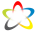   Υποδοχής της Φλόγας την Παρασκευή 5 Μαΐου 2017στις 9:00 π.μ. από την Πλατεία στην Καλαμίτσα Καβάλας       Τελετή Λήξης την Παρασκευή 5 Μαΐου 2017 στις 6:30μ.μ. στην Καλαμίτσα Καβάλας		Χορηγός Επικοινωνίας   	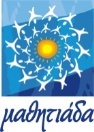 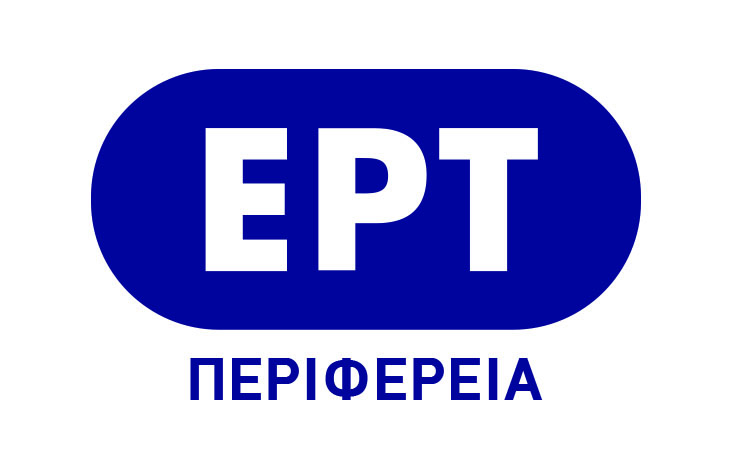 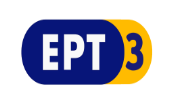 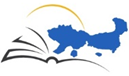 